                                 23nd IBSA NINE PIN BOWLING EUROPEAN CHAMPIONSHIP                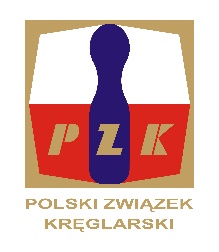 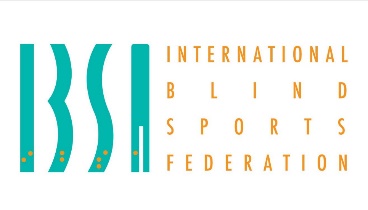                                        FOR BLIND AND VISUALLY IMPARIED – 11 – 18.05.2024 r.                                                         Sierakow- POLAND.                                              Final entry formNATIONAL ORAGANIZATION:                                                                                                                                                                      Address: 			Contact person: Telephone: E-mail:  Team Competition – MENTeam Competition – WOMENNotes: Substitutions for team event can be decided on the Technical meetingMember of the Team can be changed on the Technical meeting Individual – MENIndividual – WOMENTechnical StaffCAT.NameSurnameDate of birthPassport No.T-shirt Size112233CAT.NameSurnameDate of birthPassport No.T-shirt Size123CAT.NameSurnameDate of birthPassport No.T-shirt SizeCAT.NameSurnameDate of birthPassport No.T-shirt SizeNameSURNAMEDate of birthAssignmentM/FPassport No.T-shirt Size